GUÍA DE APRENDIZAJE 4° BÁSICOLENGUAJE Y COMUNICACIÓNLEE LOS SIGUIENTES TEXTOS Y RESPONDE LAS PREGUNTAS.TEXTO 1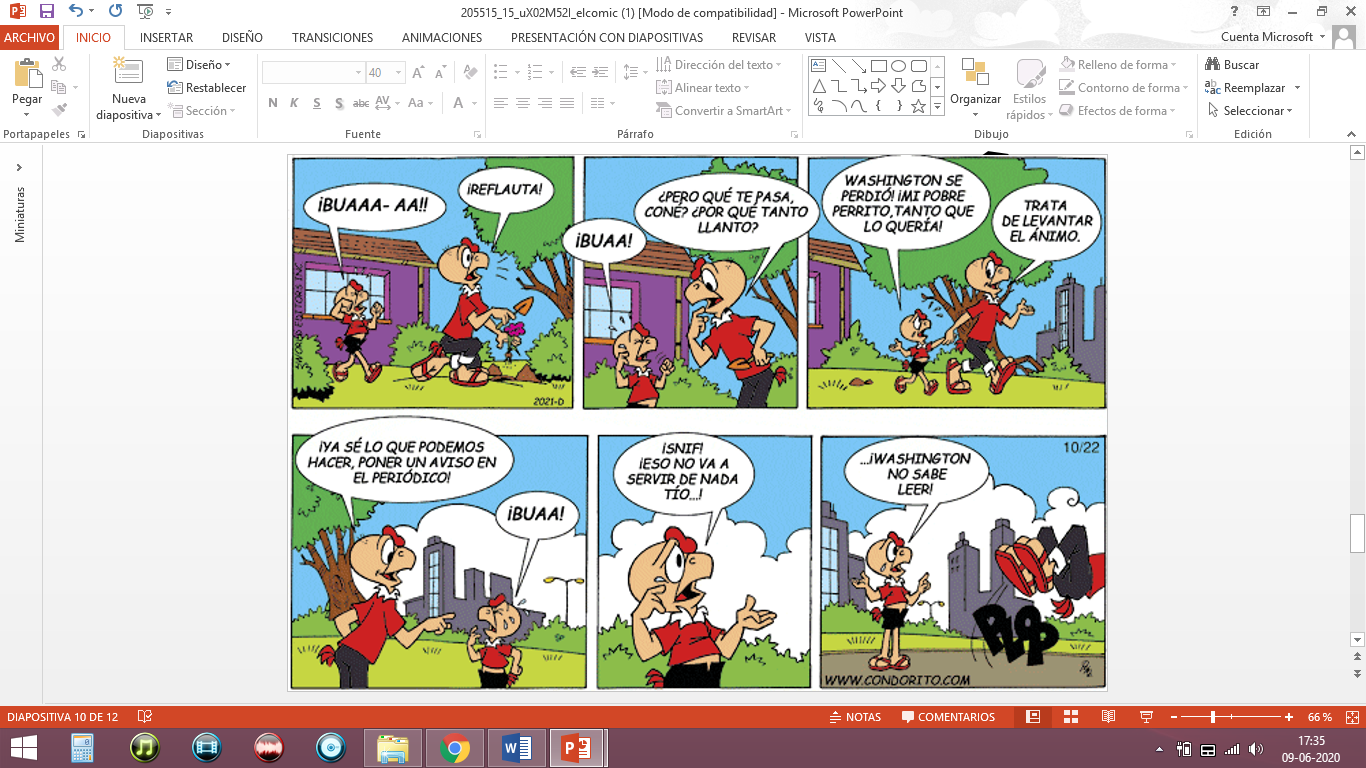 1.- ¿Por qué lloraba Coné?Porque no quería salirPorque su tío no lo escuchabaPorque se perdió Washington2.- ¿Cuál fue la solución que le dio Condorito a su sobrino Coné?Que salieran a buscar al perroQue pusieran un aviso en el periódicoQue pusieran letreros por toda la ciudad3.- ¿Por qué Coné le dice a su tío “Eso no va a servir de nada”?Porque no lo encontraránPorque cree que el perro no leerá el anuncioPorque no confía en lo que su tío le proponeTEXTO 2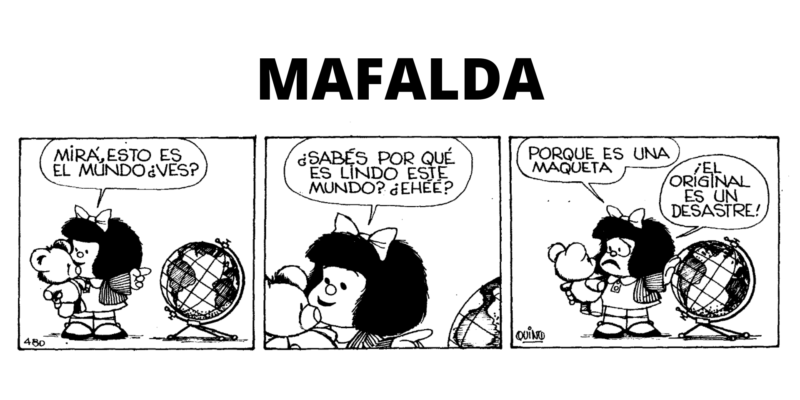 4.- ¿Cuál es el mensaje que entrega la viñeta 3?Que el mundo no es buenoQue esa maqueta no sirveQue el mundo está mal dibujadoTEXTO 3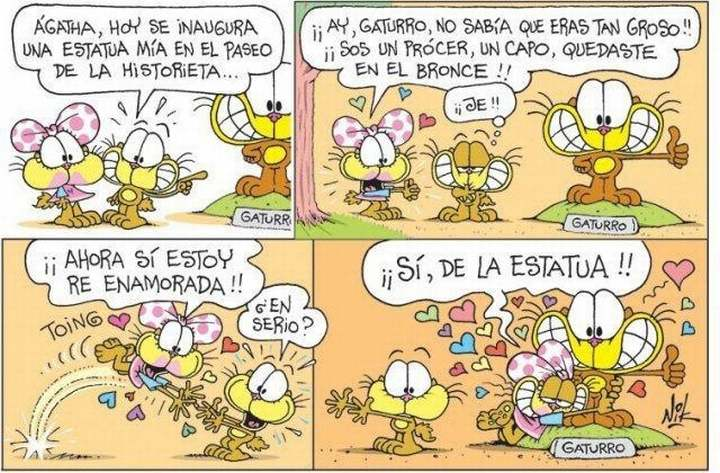 5.- ¿De quién se enamoró la gatita de la historieta?De GaturroDe un amigoDe la estatua6.- ¿Por qué Gaturro queda con los brazos estirados en la viñeta 4?Quedó como una estatuaQuedó esperando un abrazoPensó que le sacarían una fotografía7.- Esta historieta pretende:Hacer reflexionarHacer reír a quien la leeHacer que las personas cambien8.- De acuerdo a lo trabajado durante la unidad 4, ¿Cuál es el objetivo de los colmos?Hacer reír a las personasHacer que las personas reflexionenHacer que las personas descubran de que se tratan